Настройки соединения – Путь к хранилищуДанное «хранилище» предназначено для хранения различных данных (например, статусов отправки) вне информационной базы 1С для сохранности структуры конфигурации и доступа любого пользователя модуля к протоколам передачи отчетов, статусам и общим настройкам соединения. Файловый вариант.Желательно указать путь к каталогу внутри папки хранения файловой базы: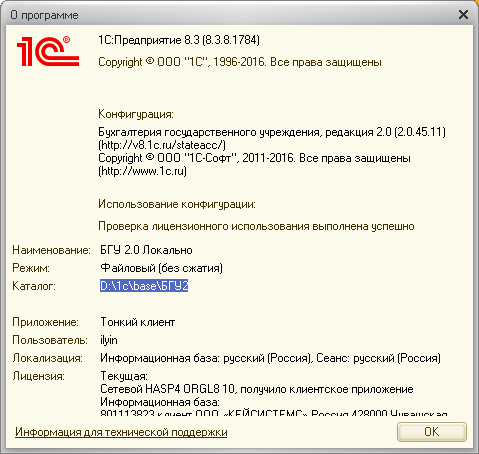 В данном случае можно указать каталог D:\1c\base\БГУ2\Хранилище.Клиент-серверный вариант.Если сервер предприятия состоит из одного узла, то необходимо указать каталог в файловой системе этого узла. Если узлов несколько, необходимо создать общедоступную сетевую папку с полными правами на запись и чтение для всех пользователей и указать путь к нему в поле «Путь к хранилищу». Например, \\192.168.0.1\exchange\Хранилище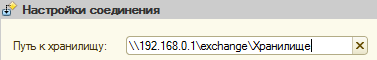 